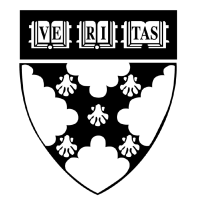 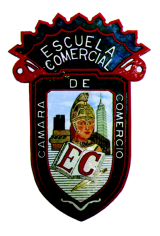 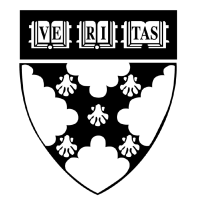 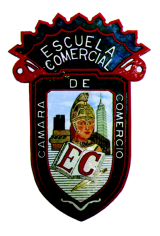 Tema:Resolver páginas del libro. Ecuaciones Actividad 1:Resolver páginas 74 a 79 del libro.Investigar ¿Qué es una ecuación cuadrática?, ¿Qué es factorizar? y ¿cómo se factoriza una ecuación cuadrática?Materia: MatemáticasProfesor: José Carlos Álvarez